41èmes Journées de Printemps de la Société de Neuropsychologie de Langue Françaiseet20ème anniversaire du GRECO
Grenoble, 1er et 2 Juin 2017 Amphithéâtre G, Campus Saint-Martin d’HèresUniversité Grenoble-AlpesFormulaire d’inscriptionA renvoyer par courrier électronique à l’adresse : celine.souchay@me.com

Clôture le 15/05/2017InscriptionMadame □ 	Monsieur □NOM, Prénom :Organisme :Adresse Professionnelle :Code : 				Ville : 				Pays : 
Tél :				Fax : 				Courriel :Pour les inscriptions, merci de noter que le nombre de places pour les Journées de Printemps est limité à 150 et à 60 pour le dîner de Gala. Le dîner aura lieu au Fort de Saint Eynard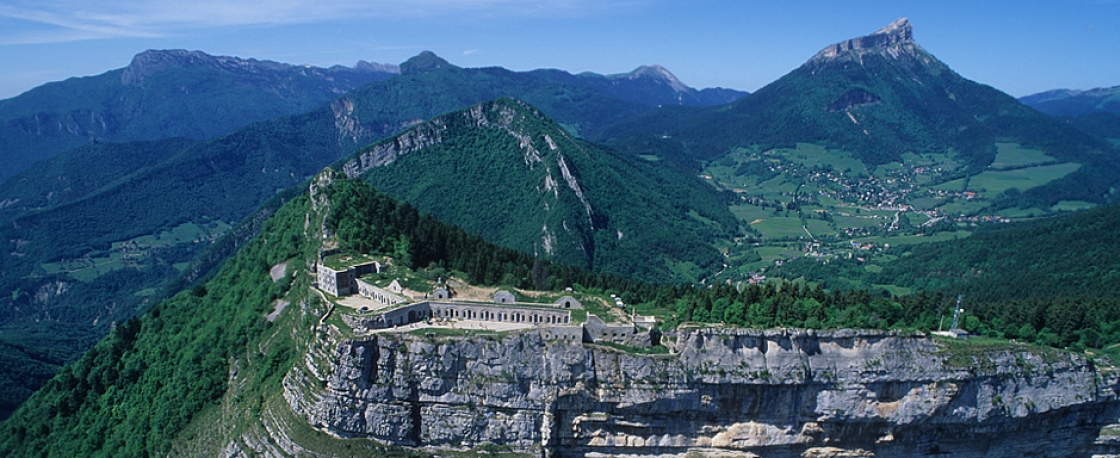 Droits d’inscription : *Joindre une attestation de cotisation**Joindre une photocopie de la carte d'étudiant***Pour le repas du vendredi midi, des sac repas seront servis avec des Bagels. Merci d’indiquer si vous souhaitez un bagel végétarien □   , normal   □  ou sans gluten □NB : l’inscription ne sera prise en compte que lors de la réception du paiementPour toute demande d’information, merci de contacter Céline Souchay : celine.souchay@me.comDans l’attente de vous voir bientôt à Grenoble,Le comité d’organisation local. GRECO – 1er JuinGRECO – 1er JuinJournées de Printemps – 1er et 2 JuinJournées de Printemps – 1er et 2 JuinTarif normal (non membre du GRECO ou de la SNLF)Membre du GRECO ouMembre de la SNLF*(en ordre de cotisation)Tarif étudiantPanier repas jeudi midiTotal20 € TTC   □Gratuit     □10 € TTC   □6 € TTC   □Membre de la SNLF *(en ordre de cotisation)Tarif normal (non membre de la SNLF)Tarif étudiant**Repas du vendredi midi***Gala le 1/06/17 Total Gratuit      □60 € TTC     □ 30 € TTC     □ 20 € TTC     □60 € TTC     □Modalités de paiement :  chèque à l’ordre du GRECO, à adresser à Pauline Narme, Equipe Neuropsychologie du Vieillissement, Institut de Psychologie, 71 Avenue Edouard Vaillant, 92100 Boulogne-BillancourtModalités de paiement :  chèque à l’ordre du GRECO, à adresser à Pauline Narme, Equipe Neuropsychologie du Vieillissement, Institut de Psychologie, 71 Avenue Edouard Vaillant, 92100 Boulogne-BillancourtModalités de paiement : par carte bancaire  uniquement sur le lien :https://www.azur-colloque.fr/UGA/inscription/inscription/17/frModalités de paiement : par carte bancaire  uniquement sur le lien :https://www.azur-colloque.fr/UGA/inscription/inscription/17/fr